English 9 “The Veldt” by Ray Bradbury & “The Witch” by Shirley JacksonParagraph AssignmentIn a paragraph using proper grammar and punctuation, describe how the children’s imaginations are significant in the stories “The Vedlt” and “The Witch”. You may want to point out any similarities or differences between the two.  Please use blue or black pen or type and double space your work.Be careful you are not simply giving a summary of the stories! Answer the question.Your paragraph should include:Topic sentence – should include both titles and author namesExample #1 with evidence from either storyExample #2 with evidence from either storyExample #3 with evidence from either storyConcluding sentence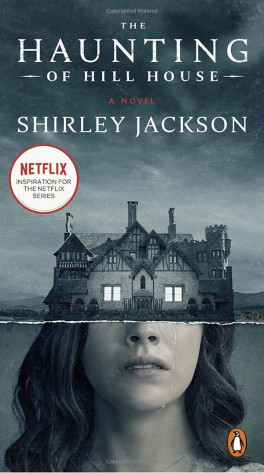 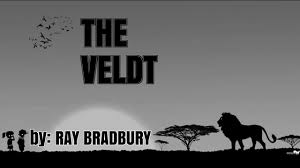 